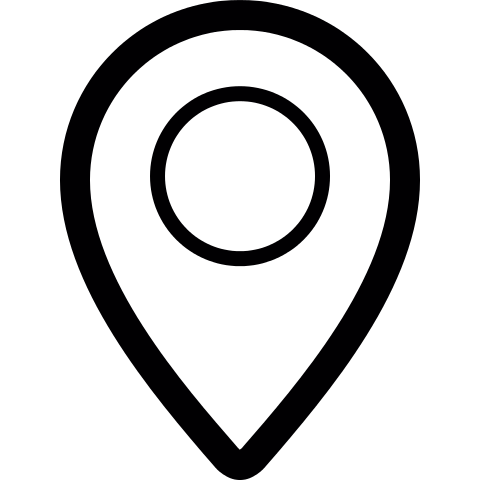 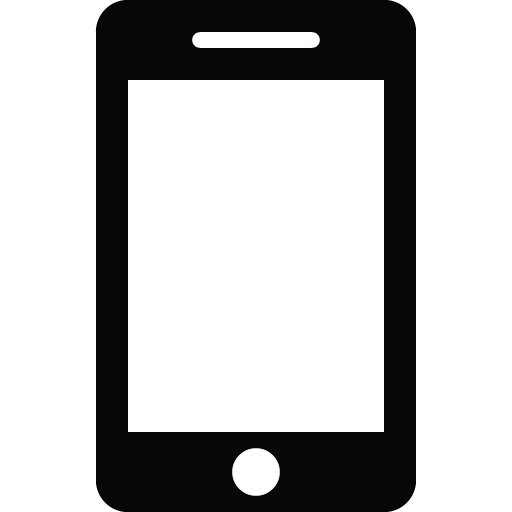 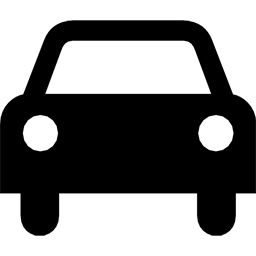 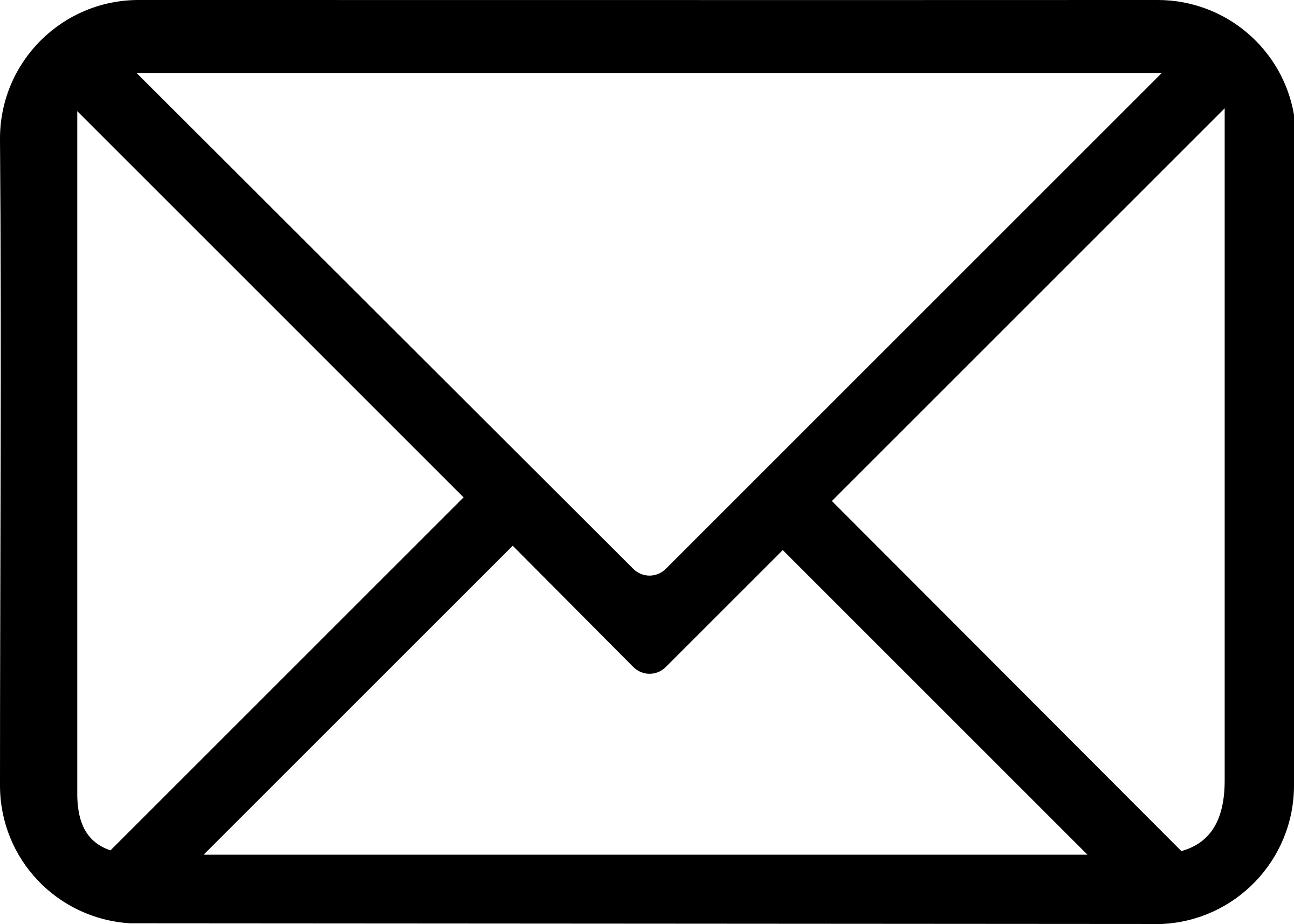 EXPERIENCES PROFESSIONNELLES      LABORATOIRE  TECHNICIENNE DE LABORATOIRE -E. P. S -Service dermatologique | 2009-Hôpital Charles Nicole Service des urgences | 2008-Société Industries pharmaceutiques  SIPHAT Service bactériologie et physiologie | 2005     ENSEIGNEMENT COURS DE MATHEMATIQUES, SVT, PHYSIQUE-CHIMIE-Collège Massinissa | 2011-2012-Cours particuliers - Cannes | 2012 à ce jour     RESTAURATION COLLECTIVE  AGENT POLYVALENT -THALES - Mandelieu | Oct-Déc 2017- Ecole de la Verrerie – Cannes la bocca | Janv -Fev 2018FORMATIONS2013